Oznaczanie zawartości wybranych metali w próbkach wina za pomocą atomowej spektrometrii absorpcyjnej z atomizacją w płomieniuWino to napój alkoholowy o skomplikowanym składzie matrycy. Zawiera ono zarówno związki organiczne (kwas winowy, etanol, kwas cytrynowy itp.), składniki mineralne (różne w zależności od stosowanych surowców), a także substancje dodawane w trakcie procesu produkcji (zanieczyszczenia, środki konserwujące, grzybobójcze itp.). W związku z tym jakość i skład trunku w dużej mierze zależy od odmiany stosowanych winogron, warunków uprawy a także procesu technologicznego zastosowanego do produkcji. Orientacyjne zawartości  najistotniejszych makro- i mikroelementów podana na 100 g wina: potas (80-100 mg), fosfor (10-30 mg), wapń (10-15 mg), magnez (5-10 mg),sód (3-5 mg), żelazo (0,5-1,0 mg), oraz w śladowych ilościach - cynk, miedź i selen.Atomowa spektrometria absorpcyjna (ASA, określana też skrótem AAS z ang. atomic absorption spectrometry) to technika analityczna pozwalająca oznaczyć zawartość wybranych pierwiastków chemicznych (głównie metali) w próbkach ciekłych, stałych i gazowych. Polega na pomiarze absorpcji promieniowania monochromatycznego o specyficznej długości fali przez swobodne atomy. Pomiary z wykorzystaniem techniki ASA zachodzą na drodze wielu procesów fizykochemicznych taki jak odparowanie, atomizacja i wzbudzenie próbki. Zjawiska te mogą zachodzić na drodze spalania badanej próbki w płomieniu (FAAS z ang. flame atomic absorption spectrometry) lub elektrotermicznie z zastosowaniem pieca grafitowego (GFAAS z ang. graphite furnace atomic absorption spectrometry lub ETAAS z ang. electrothermal atomic absorption spectrometry).Aby mogła zajść absorpcja określonego promieniowania, dostatecznie duża liczba atomów musi znajdować się w stanie podstawowym. Wcześniejsze wzbudzenie nie jest potrzebne, co jest dużą zaletą metody absorpcji atomowej. Zgodnie z prawem promieniowania Kirchhoffa pierwiastek w stanie podstawowym absorbuje promieniowanie jakie emituje w stanie wzbudzonym. Zależność tą można opisać używając poniższego wzoru: gdzie A – absorbancja, γ– współczynnik stały, Np – liczba atomów w stanie podstawowym, f – moc oscylatora, l – długość drogi absorpcji, a – współczynnik zależny od konturu i szerokości linii.Do analizy ilościowej wykorzystuje się zależność, w której absorbancja jest wprost proporcjonalna do liczby atomów w jednostce objętości, czyli do ich stężenia oraz do grubości warstwy absorbującej. Zależność tą opisuje równanie:gdzie:ɛ – molowy współczynnik absorpcji (wielkość charakterystyczna dla danego rodzaju atomów i określonej długości fali);b – długość drogi optycznej (szerokość płomienia palnika w przypadku FAAS);N – ilość wolnych atomów na drodze promieniowania, którą można zamienić na proporcjonalnie z nią związane stężenie atomów (c) w próbce, co w stałych warunkach pomiaru dla określonej długości fali daje liniową zależność:gdzie: a – współczynnik proporcjonalności. Głównymi elementami spektrometru absorpcji atomowej są:– źródło promieniowania;– system wprowadzania próbki;– atomizer;– monochromator;– detektor;– rejestrator (komputer).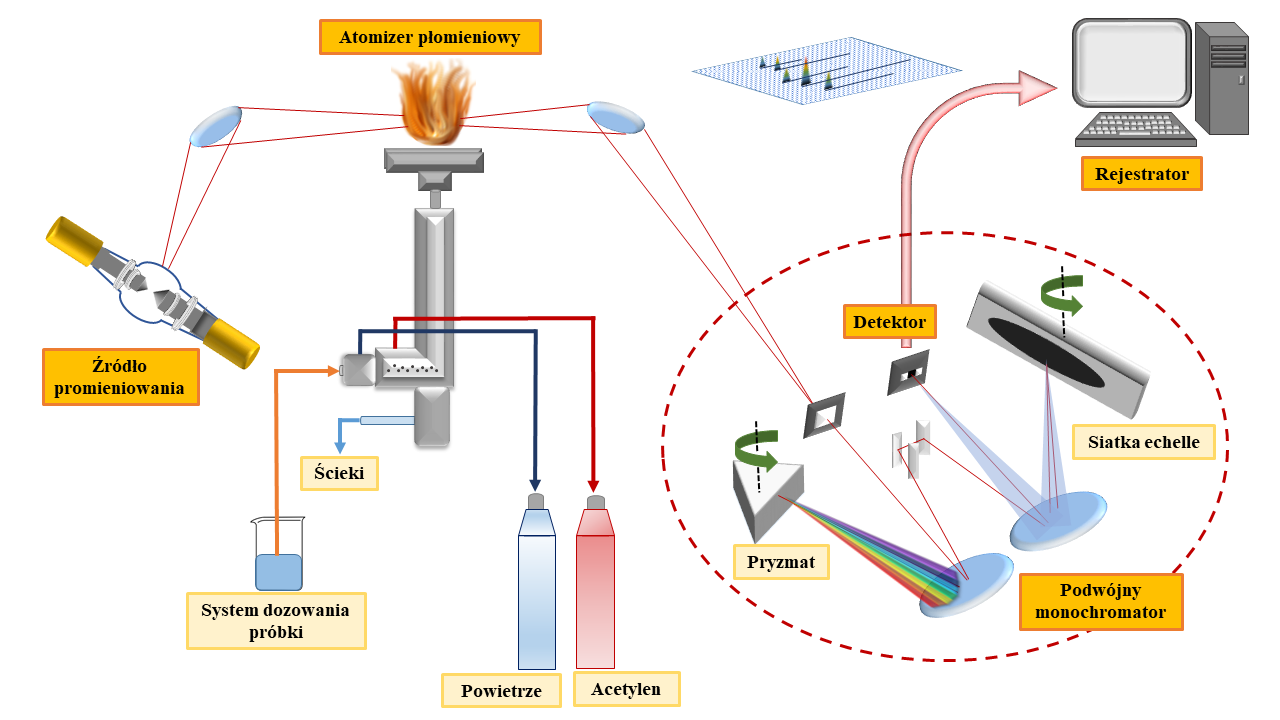 Rys. 1. Uproszczony schemat spektrometru absorpcji atomowej contrAA 800D z atomizacją płomieniową.Źródło promieniowania – lampa ksenonowa, która emituje ciągłe widmo przy dużej intensywności. Dzięki specjalnej budowie elektrody i ciśnieniu wewnętrznemu lampy ksenonowej o krótkim łuku, temperatura promieniowania sięga ok. 12 000 K co przekłada się na płynną emisję w całym zakresie (185nm – 900nm), a to sprowadza się do wyeliminowania konieczności zmiany lampy w toku analizy.Atomizer płomieniowy – przejście próbki ze stanu ciekłego do aerozolu zachodzi w procesie nebulizacji. Nebulizacja, czyli rozpylanie polega na rozproszeniu analizowanego roztworu w strumieniu gazu nośnego w delikatną mgłę zawierającą małe kropelki fazy ciekłej rzędu mikrometrów i przeprowadzeniu aerozolu w sposób jednorodny poprzez komorę mieszania do płomienia. Większe krople są oddzielane grawitacyjnie i są usuwane poprzez syfon. Jako gaz nośny najczęściej stosuje się układ powietrze (gaz utleniający) – acetylen (gaz palny), ponieważ jest on odpowiedni do analizy większości pierwiastków. Stosowanie układu acetylen – podtlenek azotu jest wymagane w trudnych do atomizacji pierwiastków takich jak bor, glin czy krzem.Monochromator – wysoką selektywność analizy zapewnia podwójny monochromator o wysokiej rozdzielczości bazujący na pryzmacie i siatce Echelle. Uzyskuje się wysoką rozdzielczość spektralną. Detektor – wysokorozdzielczy detektor CCD (z ang. Charge–Coupled Device, urządzenie ze sprzężeniem ładunkowym) czyli cichy, wrażliwy na promieniowanie UV półprzewodnik znajdujący się w szczelinie wyjściowej monochromatora, umożliwia uzyskanie dla każdej analizowanej próbki widma absorpcyjnego o wysokiej rozdzielczości. Cechy te pozwalają na wykorzystanie ASA w analizie jakościowej i ilościowej. Cel ćwiczeniaCelem ćwiczenia jest zapoznanie się z absorpcyjną spektrometrią atomową z płomieniowym wzbudzeniem próbki. W trakcie ćwiczenia wykonane zostanie oznaczenie zawartości magnezu i żelaza w próbkach wina metodą krzywej kalibracyjnej i dodatku wzorca.OdczynnikiWzorcowy roztwór magnezu, 1000 mg/L;Wzorcowy roztwór żelaza, 1000 mg/L;Kwas azotowy (V) (HNO3);Woda wolna od związków organicznych i redukujących;Aparatura i sprzęt laboratoryjnySpektrometr absorpcji atomowej contrAA 800D firmy AnalyticJena;Probówki typu Falcon, 50 mL;Pipety automatyczne;Kolby jednomiarowe o pojemności 1L oraz 100 mL;Bibuła filtracyjna;Lejek szklany.Przygotowanie roztworów do wykreślenia krzywych kalibracyjnycha) Przygotować w kolbie miarowej o pojemności 1L roztwór 2% HNO3;b) Przygotować roztwory wzorcowe Mg i Fe o stężeniu 100 mg/L poprzez rozcieńczenie 500 µL roztworów wzorcowych tych pierwiastków o stężeniu 1000 mg/L roztworem 2% HNO3 (przygotowanym w pkt.a) do objętości 50 mL:c) Przygotować serie roztworów do sporządzenia krzywych wzorcowych według poniższych tabel:3. Uruchomić spektrometr absorpcji atomowej i ustawić odpowiednie procedury.4. Zarejestrować widma absorpcji pierwiastków w sporządzonych roztworach przy długości fali 202 nm dla Mg i 248 nm dla Fe jako odnośnik stosując roztwór 2% HNO3.Oznaczenie zawartości Mg i Fe w próbkach wina dwoma technikami wzorcowaniaOtrzymane próbki wina do oznaczenia Mg i Fe rozcieńczyć 10-krotnie i przefiltrować.a) Metoda krzywej kalibracyjnejPrzy zastosowaniu parametrów jak w pkt. 3 zarejestrować widma absorpcji Mg i Fe w przygotowanej do badań próbce wina. b) Metoda dodatku wzorcaSporządzić roztwory według poniższych tabel:Zarejestrować sygnały absorpcji Mg i Fe w przygotowanych roztworach przy zastosowaniu parametrów jak w pkt. 3.Opracowanie uzyskanych wynikówSporządzić wykresy kalibracyjne obu pierwiastków jako wartości absorbancji w funkcji stężenia analitu.Na postawie wykresów kalibracyjnych i uzyskanych wartości absorbancji w próbce wina wyliczyć zawartości badanych pierwiastków w 100 mL trunku z uwzględnieniem zastosowanych rozcieńczeń i porównać z wartościami rzeczywistymi.Sporządzić wykresy zależności absorbancji od stężenia dodanego pierwiastka na podstawie danych uzyskanych metodą dodatku wzorca. Na postawie wykresów sporządzonych w pkt c) wyliczyć zawartości badanych pierwiastków w 100 mL trunku z uwzględnieniem zastosowanych rozcieńczeń i porównać z wartościami rzeczywistymi.Porównać ze sobą wyniki uzyskane przy zastosowaniu obu technik wzorcowania, wyjaśnić ewentualne różnice i ocenić, która technika prowadzi do otrzymania bardziej wiarygodnych wyników podczas oznaczania metali w winie.LiteraturaMetody spektroskopowe w chemii analitycznej pod redakcją A. Cygańskiego Wydawnictwo WNT, Warszawa 2009Ocena i kontrola jakości wyników pomiarów analitycznych, rozdział: Walidacja procedur analitycznych, pod redakcją J. Namieśnika, P. Konieczki Wydawnictwo Naukowo-Techniczne, Warszawa 2015 Metody analitycznej spektrometrii atomowej – teoria i praktyka, pod redakcją W. Żyrnickego, J. Borkowskiej-Burneckiej, E. Szmyd i E. Bulskiej, Wydawnictwo Malamut, Warszawa 2010https://m.ciop.pl/CIOPPortalWAR/file/74116/20141030046&BP_3_2013_s24_28.pdf ProbówkaObjętość roztworu Mg o stężeniu 100 mg/L[mL]Objętość roztworu 2% HNO3[mL]Mg 1Mg 2Mg 3Mg 4Mg 5ProbówkaObjętość roztworu Fe o stężeniu 100 mg/L[mL]Objętość roztworu 2% HNO3[mL]Fe 1Fe 2Fe 3Fe 4Fe 5ProbówkaObjętość próbki winaObjętość roztworu Mg 
o stężeniu 100 mg/L[mL]Wino Wino + Mg 1Wino + Mg 2Wino + Mg 3ProbówkaObjętość próbki winaObjętość roztworu Fe 
o stężeniu 100 mg/L[mL]WinoWino + Fe 1Wino + Fe 2Wino + Fe 3